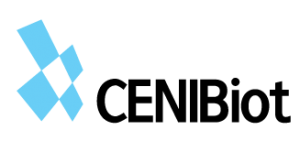 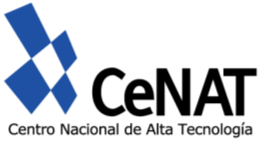 Costos uso de equipos del laboratorio CENIBiotEquipocostomedidaBiorreactor 7 litros34,14$/hCámara flujo laminar44,38$/hIncubadora8,15$/hYSI14,62Glucosa/muestraYSI23,89Etanol/muestraYSI16,11Lactato/muestraYSI17,84Sacarosa/muestraSecador por aspersión15,76$/hAutoclave de mesa110,95$/hAutoclave grande 1040 litros1419,16$/hCámara de bioseguridad38,00$/h